F.No:ESTT-12/1/2020-LDC-EST1.                                                                                          Date:07-01-2022WALK IN INTERVIEW NOTIFICATION – CONTRACT/PROJECT POSTSWalk-in-Interview will be held at 9.00 a.m. on date mentioned below at National Institute of Plant Health Management, Rajendranagar, Hyderabad for engagement of following positions on contractual basis.  The engagement will be initially for a period of six months/ one year/ till project period whichever is earlier. The details of educational qualifications, experience, age and other eligibility criteria, along with application proforma are given below.  The eligible candidates for the below mentioned contractual posts will be  required to make a  power point presentation (on the topic of their field in line with the post they applied for) and it will be followed by interview.  All the candidates should carry the presentation (in Pen drive) to attend the walk-in-interview.  Note: The above vacancies are indicative and may vary as per actual requirementThe candidates attending walk-in interview should present themselves for certificate verification at the same venue by 9.00 a.m. on the dates mentioned in the notification. The candidates are directed to bring all the relevant original documents pertaining to educational qualifications, experience, research, training, projects, testimonials, etc., along with a set of self-attested photocopies and a recent passport size photograph, for necessary certificate verification. It may be noted that production of above said documents is mandatory.  Failure to bring the same will render ineligible to attend PPT & Interview. No separate call letter for the PPT & Interview shall be issued.  The position is purely temporary on contractual basis and co-terminus with the project or one year from the date of joining, whichever is earlier.  NIPHM will not be held responsible to give regular appointment after expiry of the term.  No TA/DA will be admissible for attending the interview.Note: Self-attested copies of all educational qualifications along with experience certificates are required to be submitted invariably at time of walk in interview.  Remuneration- Consolidated Pay per month:Remuneration in respect of Senior Consultant will be as follows;Remuneration:A fixed monthly amount shall be admissible, arrived at by deducting the basic pension from the pay drawn at the time of retirement. The amount of remuneration so fixed shall remain unchanged for the term of the contract. There will be no annual increment / percentage increase during the contract period as per  Ministry of Finance OM 3-25/2020-E.III A dated 09.12.2020.  No Increment, DA and HRA is admissibleTransport Allowance: An appropriate and fixed amount of Transport Allowance for the purpose of commuting between the residence and the place of work shall be allowed not exceeding the rate of applicable to the appointee at the time of  retirement. The amount so fixed shall remain unchanged during the term of appointment. However, retired employees engaged as consultants may be allowed TA/DA on official tour, if any, as per their entitlement at the time of retirement.Remuneration in respect of RA/SRF/JRF will be as follows;*The selected candidates shall be allotted quarters as per the eligibility as per NIPHM norms applicable from time to time. No separate HRA shall be admissible.DUTIES OF THE POSTS:GENERAL TERMS AND CONDITIONS:The position of Consultants/RAs/SRFs/JRFs  is purely on contractual basis for a period of Six months/One year/ Project Period whichever is earlier. The continuance of Consultants/RAs/SRFs/JRFs during the said period of six months / one year depends on the satisfactory performance and availability of the budget for the project in which they have been engaged. It can be terminated at any time by issue of one month notice by NIPHM. It can also be terminated at any time without giving one month’s notice if he/she is found guilty of gross negligence or involved in acts of grave misconduct. The services of the Consultants/RAs/SRFs/JRFs shall stand terminated automatically on expiry of the contract period unless it is extended in writing. The candidates have to produce all the original certificates / documents at the time of Interview for verification.  Failure to bring the same will render ineligible to attend PPT & Interview.No TA/DA will be admissible for attending the interview.Self-attested copies of all educational qualifications along with experience certificates are required to be submitted invariably.  Age and educational qualifications may be relaxed in exceptional cases by the Institute.In respect of RAs/SRFs, an amount equivalent to one month pay will be deducted in four equal installments i.e. @1/4th pay per month from first four months remuneration as caution deposit. This amount will be refunded to the candidate only on successful completion of notice period obligations. The decision of the Competent Authority will be final in this regard.Candidates may submit a declaration stating that they are willing to be considered for a lower position in case their application for the applied position is found ineligible or if not been shortlisted for a further scrutiny.The Consultants/RAs/SRFs/JRFs may also leave the assignment, on their own violation by giving one month notice period / deposit 30 days’ pay in lieu of notice period or any short fall thereof or as decided by the Competent Authority of NIPHM.  The decision of the Competent Authority will be final in this regard. If any of the contractual staff leaves NIPHM abruptly or without serving notice period, the caution deposit amount available will be withheld/forfeited/confiscated. The decision of the Competent Authority will be final in this regard.If RAs/SRFs/JRFs undergo any training programme at NIPHM either free or on concessional basis, he/she shall serve the NIPHM for a minimum of two years, failing which he/she shall reimburse the cost of the training programme to the NIPHM at the time of getting relieved. However, no request will be considered for exemption of fees if anyone wants to leave the institute before completion of Bond Period. The certificate of participation will be on hold of the institute for two years after completion of the training.The Consultants/RAs/SRFs/JRFs are required to adhere to the administrative, financial and disciplinary regulations of NIPHM where the incumbent is working. Regular attendance of them shall be ensured by the concerned Director of the division keeping an attendance register/ biometric. The Consultants/RAs/SRFs/JRFss shall be engaged in the Scheme/Project work on full time basis and will not be allowed to undertake any other work or to accept or hold another appointment with or without remuneration elsewhere. The Consultants/RAs/SRFs/JRFs shall give a declaration to the effect that he/she is not drawing any other scholarship/fellowship or is employed elsewhere in the form prescribed.NIPHM will have full intellectual property rights/proprietary rights on research outputs of the Consultants/RAs/SRFs/JRFs with reference to work done during the period of working in the NIPHM as per the provisions of “Guidelines for Intellectual Property Management and Technology Transfer / Commercialization” mutatis mutandis. However, in case the RAs/SRFs/JRFs has been associated with research work, his/her name will be acknowledged / included appropriately in the research paper(s). The Consultants/RAs/SRFs/JRFs shall have no right in this regard.The Consultants/RAs/SRFs/JRFs will be under the administrative control of the Director of the concerned Division at NIPHM. The RAs/SRFs/JRFs will be subject to the Administrative, financial and disciplinary regulations of the NIPHM.  RAs/SRFs/JRFs shall have to work on all working days except for the General holidays and adhere to punctuality in attendance and should be willing to work before & after office hours in case of need. He/ She should be willing to work late hours, night shifts/ on holidays etc. as & when ordered by competent authority as per the requirement of the institute’s work.Their headquarters will be at Hyderabad (OR) will be as necessitated by the project.The Consultants/RAs/SRFs/JRFs will not be entitled to (i) General Provident Fund, (ii) NIPHM Group Insurance Scheme, (iii) All other service benefits allowed to regular employees.  He/She will not be entitled to any travelling allowance at the time of joining and leaving NIPHM.The Consultants/RAs/SRFs/JRFs will be entitled to admissible tour TA & DA as per NIPHM rules. Income tax will be deducted from the emoluments of Consultants/RAs/SRFs/JRFs at source as applicable. The RAs/SRFs/JRFs should set up residence mandatorily in the NIPHM quarters. The decision of the Competent Authority will be final in this regard. In case of non-availability of quarters, the candidates shall stay within 03 kms radius of NIPHM.The Consultants/RAs/SRFs/JRFs is required to produce all the original certificates of educational qualifications, experience at the time of joining at NIPHM for verification. Consultants/RAs/SRFs/JRFs will not be entitled to any Medical benefit & allowances.The Consultants/RAs/SRFs/JRFs shall have no claim, whatsoever, for regularization/absorption  or otherwise against any regular post on termination of the tenure/project as it is purely contractual/temporary & is time bound  in nature which runs co-terminus with the length of the project.No correspondence will be entertained with the non-shortlisted or non-selected candidates.The above vacancies are indicative and may vary as per actual requirement.In case of any dispute which may arise out of or in connection with this advertisement/notification, Hyderabad City courts have jurisdiction to decide or adjudicate. REGISTRAR 	P R O F O R M AAPPLICATION FOR THE POST OF                                   on Contractual Basis1. 	Name 					:    	(in Block letters)2.	Father’s/Husband Name		:3.   	Date of Birth (in Christian era)	:4.  	Age					:  Years…………..Months…………..Days…..………(as on last date for submission of application)5.  	ADDRESS FOR CORRESPONDENCE	:Present 			:Permanent			:Email ID			: 1.  2. Mobile				:Phone No. (STD/ISD code)	:EDUCATIONAL QUALIFICATIONS:-7.  Details of employment in the chronological order in the table indicated below. Enclose a separate sheet, duly authenticated by your signature, if the space below is insufficient.Page No. 1 / 28. Additional information, if any, which you would like		:        to mention in support of your suitability for the post.       (This among other things may provide information with regard to(a) Additional academic qualifications				:(b) Professional training						:(c) research publications and reports and special projects	:(d) Awards/scholarship/official appreciation			:(e) affiliation with professional bodies/institutions/societies and	:(f) any other information.						: (enclose a separate sheet if the space is insufficient)9.  Whether belongs to SC/ST/OBC/OC/        PH/EX-Serviceman (Proof to be enclosed)        as per GOI norms						:10.  I certify that particulars furnished above are true.  11. I am willing to stay in the quarters if allotted or within 3 km radius of NIPHM.12. I am also willing to be considered for a lower   post in case my application for the applied post is found ineligible or not shortlisted for further scrutiny.  (Optional):	SELF DECLARATIONI________________________________ Son/Daughter of Sh._____________________________ hereby declare that the information given above and in the enclosed documents is true to the best of my knowledge and belief and nothing has been concealed therein. I am well aware of the fact that if the Information given by me is proved false/not true, I will have to face the punishment as per the law. Also, all the benefits availed by me shall be summarily withdrawn and I may be terminated from the services without assigning any reasons.Date	:			 		              		Place	:							SIGNATURE OF CANDIDATE
Page No. 2 / 2राष्ट्रीय वनस्पति स्वास्थ्य प्रबंधन संस्थानNational Institute of Plant Health ManagementDepartment of Agriculture & Farmers WelfareMinistry of Agriculture & Farmers WelfareGovernment of India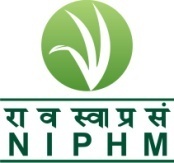 Telephone: 9140-24015374E-mail: niphm@nic .inTele-Fax:  9140-24015346Telephone: 9140-24015374E-mail: niphm@nic .inTele-Fax:  9140-24015346Rajendra NagarHyderabad – 500 030http://niphm.gov.inSl. No.DivisionName of the PositionsNo. of PositionsDate of Walk in Interview1.Plant Health ManagementSenior Consultant (PHM)0127.01.20222.Plant Health Engineering       (Information and Communication Technology (ICT)  Division)Junior Research Fellow (PHE-ICT)0127.01.20223.Plant Bio-Security Division (Vertebrate Pest Management)Senior Research Fellow (PBD-VPM)0127.01.20224.Pesticide Management Division (PMD)Senior Research Fellow (PMD)  (MPRNL Project)0328.01.2022Sl. No.Name of the PositionQualificationsQualificationsRelevant subjectsMaximumAge limit1.Senior Consultant (Plant Health Management) -01 position A First or High Second Class (above 57%) Masters Degree in Entomology / Plant Pathology or in Agriculture / Botany / Zoology with specialization in Entomology or Plant Pathology or Weed Science or Nematology or Vertebrate Pest Management.  Preference for candidates with exposure to Agricultural Entomology / Plant Pathology.Ph.D in relevant subject.Preference will be given to candidates of Agriculture Entomology and Plant PathologyOfficers/employees of Central and State Governments/PSUs/Autonomous bodies having considerable experience of functioning of Central Government Ministries/Departments. The consultant should have excellent communication and interpersonal skills with a strong flair for depth handling work relating to Internal Finance as well.A First or High Second Class (above 57%) Masters Degree in Entomology / Plant Pathology or in Agriculture / Botany / Zoology with specialization in Entomology or Plant Pathology or Weed Science or Nematology or Vertebrate Pest Management.  Preference for candidates with exposure to Agricultural Entomology / Plant Pathology.Ph.D in relevant subject.Preference will be given to candidates of Agriculture Entomology and Plant PathologyOfficers/employees of Central and State Governments/PSUs/Autonomous bodies having considerable experience of functioning of Central Government Ministries/Departments. The consultant should have excellent communication and interpersonal skills with a strong flair for depth handling work relating to Internal Finance as well.Entomology / Plant Pathology or in Agriculture / Botany / Zoology with specialization in Entomology or Plant Pathology or Weed Science or Nematology or Vertebrate Pest Management.65 years (Engagement beyond 65 years and upto 70 years could be with approval of Director General, NIPHM keeping in view his/her good health appropriate for the work and level of expertise in rare cases)2Junior Research Fellow – 1 Position (PHE-ICT Division)Educational M.Tech (Comp.) / M.Sc (Comp.) / MCA / B. Tech (Comp) / B.Sc. (Comp) / BCA or equivalentTechnicalCompetency in Adobe Photoshop, Corel Draw, InDesign, Illustrator with audio and video editing using Corel Draw etc.Educational M.Tech (Comp.) / M.Sc (Comp.) / MCA / B. Tech (Comp) / B.Sc. (Comp) / BCA or equivalentTechnicalCompetency in Adobe Photoshop, Corel Draw, InDesign, Illustrator with audio and video editing using Corel Draw etc.Educational M.Tech (Comp.) / M.Sc (Comp.) / MCA / B. Tech (Comp) / B.Sc. (Comp) / BCA or equivalentTechnicalCompetency in Adobe Photoshop, Corel Draw, InDesign, Illustrator with audio and video editing using Corel Draw etc.30 years for men &35 Years for women3.Senior Research Fellow  – 1 Position(Plant Bio Security Division-VPM)Master’s degree in relevant subject with 4 yrs. of bachelor degree (OR)Candidates having Post Graduate Degree in Basic Sciences with relevant subject with 3 years Bachelor’s Degree and 2 Years Master’s Degree should have NET qualificationZoology with Entomology/ Agriculture with Entomology/ Horticulture with Entomology/Wildlife Biology / EquivalentZoology with Entomology/ Agriculture with Entomology/ Horticulture with Entomology/Wildlife Biology / Equivalent35 years for Men & 40 years for Women4.Senior Research Fellow  – 3 Positions(Pesticide Management Division)3 positions under MPRNL projectMaster’s degree in relevant subject with 4 yrs. of bachelor degree (OR)Candidates having Post Graduate Degree in Basic Sciences with relevant subject with 3 years Bachelor’s Degree and 2 Years Master’s Degree should have NET qualificationMaster’s degree in relevant subject with 4 yrs. of bachelor degree (OR)Candidates having Post Graduate Degree in Basic Sciences with relevant subject with 3 years Bachelor’s Degree and 2 Years Master’s Degree should have NET qualificationChemistry/Organic Chemistry/Analytical Chemistry/Agricultural Chemicals/Environmental Science/Agriculture with specialization in Entomology35 years for Men & 40 years for WomenS. No.Name of the position *Consolidated pay per month1Senior Research Fellow (Under MPRNL Project)Rs. 31,000/- per month for 1st and 2nd year.      Rs. 35,000/- per month for 3rd year.2.Senior Research Fellow (PBD-VPM)Rs. 25,000/- per month for 1st and 2nd year.      Rs. 28,000/- per month for 3rd year.3Junior Research Fellow (PHE-ICT)Rs. 16,000/- per month for 1st and 2nd year.      Rs. 18,000/- per month for 3rd year.1.Senior Consultant – PHM Division To co ordinate in Agronomy related classes in training programme and education programmesTo coordinate and monitor the NIPHM farm activitiesTo maintain and monitor the laboratoriesTo co ordinate and monitor the village adoption  programmeAny other duties assigned by the division2.Junior Research Fellow (PHE-ICT):Content digitalization, page layouting, graphics designing etc.Should be able to design brochures / pamphlets/ booklets / banners / calendars etc., using Corel Draw, Adobe Photoshop and other tools as required and coordinate with the priniting agencyShould be  able to produce / edit the audio / video films as per the requirement of the divisionsHandling of basic DTP works as requiredShould attend to other tasks as assigned by the reporting authorityAny other duties assigned by the division3.Senior Research Fellow (Plant  Bio- Security Division - Vertebrate Pest Management)Arranging and assisting in training programmeArranging practical classes for the trainees and PGDPHM studentsPreparation of taxidermy for rodents and sold to different departments on their requestAssisting in outdoor field visits for traineesTo coordinate different activities in the divisionMaintenance of rodent lab, fruit fly lab and storage pest labAssisting vermicompost productionAny other duties assigned by the division.4.Senior Research Fellow (Pesticide Management Division) (for analysis of Bio-product samples)Sample preparationVolumetric and Colorimetric analysis Sample analysis on analytical instruments such as Spectrophotometer: GC-FID, GC-ECD, HPLC-PDA, HPLC-UV-VIS, GC-MS/MS, LC-MS/MS, GC-QTOF, LC-QTOF etc.Analysis of bio-products and microbial bio-pesticide samplesDocumentation and record keeping as laboratory quality management systemPreparation various reports and documentsRecord keeping of environmental conditionsTimely completion of sample analysis and test reportsMaintenance of analytical instrumentsMaintenance of chemicals and glassware as per the requirements for analysis and trainingPreparation of laboratory for practical sessions of various capacity building training programmes and conducting practical sessionsConfidentiality in all activities of the laboratoryAny other duties assigned by the division.QUALIFICATIONYEARUNIVERSITYCLASS & % OF MARKSREMARKS(Awards if any)Office/Instt./OrganisationPost heldFromToScale of pay andbasic pay thereinNature ofdutiesperformed